แบบเสนอข้อคิดเห็นต่อร่างมาตรฐานของ สพร.◻ ส่วนราชการ/บริษัท ...................................................................................................................◻ ชื่อ-นามสกุล …………………………………………...................	เลขประจำตัวประชาชน………………………................	วันที่ .......................................................................เรื่อง  ◻ มาตรฐานบริการโครงสร้างพื้นฐานดิจิทัลภาครั ฐที่มีความมั่นคงปลอดภัย (มรด. 1001)        ◻ มาตรฐานบริการโครงสร้างพื้นฐานดิจิทัลภาครั ฐที่มีความมั่นคงปลอดภัย (มรด. 1002)◻ เห็นชอบตามร่างทุกประการ◻ เห็นชอบตามร่างเป็นส่วนใหญ่ หากแต่มีข้อคิดเห็นเพิ่มเติมดังบันทึกที่แนบมาพร้อมนี้◻ ไม่ให้ความเห็นชอบ เพราะเหตุผลดังบันทึกที่แนบมาพร้อมนี้◻ ไม่ออกความเห็น เพราะเหตุผลดังบันทึกที่แนบมาพร้อมนี้............................................................................................................................................................................................................................................................................................................................................................................................................................................................................................................................................................ .................................................................................................................................................................................... ........................................................................................................................................................................................................................................................................................................................................................................ .................................................................................................................................................................................... ....................................................................................................................................................................................ลงชื่อ .................................................(...............................................)					สิ่งที่ส่งมาด้วย...................................................................................................................................................หมายเหตุ 1. โปรดเขียนเครื่องหมายลงใน ◻ หน้าข้อความที่ต้องการ2. โปรดส่งคืน2.1 ทางไปรษณีย์ : สำนั กงานพัฒนารั ฐบาลดิจิทัล (องค์การมหาชน) 108 อาคารบางกอกไทยทาวเวอร์ถนนรางนํ้า แขวงพญาไท เขตราชเทวี กรุงเทพฯ 10400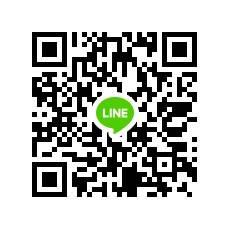 2.2 ทางโทรสาร : 0 2612 60112.3 ทางไปรษณีย์อิเล็กทรอนิกส์ : iti_division@dga.or.th2.4 ทาง Line : สแกน QR Codeภายในวันที่ 9 ตุลาคม 25623. หากมีข้อสงสัยเกี่ยวกับร่างมาตรฐานนี้ โปรดติดต่อส่วนงานโครงสร้างพื้นฐานและระบบสารสนเทศ โทรศัพท์ 0 2612 6000 ต่อ 89212